МОУ СШ №2 п. Селижарово, Тверской области.УМК «Гармония»Учитель начальных классов: Барсукова Наталья Васильевна.Урок математики 4 класс.Тема: Единицы длины и площади.Цели урока:Повторить известные единицы длины и площади, соотношение этих единиц.Совершенствовать навыки решения задач на нахождение площади.Совершенствовать вычислительные навыки.Формировать у учащихся навыки делового сотрудничества.Способствовать развитию логического мышления, умению рассуждать, анализировать; поддерживать интерес к предмету.Прививать детям любовь и уважение к Родине.Познакомить с историей  Зимних Олимпийских игр.Тип урока: повторение.Форма проведения: урок – путешествиеМатериалы урока, наглядность:Н.Б.Истомина  «Математика» 4 класс Ассоциация  XXI век;Презентация;мультимедийный проектор, экран;таблица соотношений единиц площади;     карточки с заданиями,  карточки с единицами длины и площади;     карточки-памятки;     ножницы.Ход урока.Организационный моментПрозвенел звонок, начинается урок. Я желаю вам хорошего настроения на весь урок и уважительного отношения друг к другу. Все готовы отправиться в путь в замечательную страну Математика? (Стихотворение читает ученик)Есть о математике молва,Что она в порядок ум приводит.Потому хорошие слова Часто говорят о ней в народе.Ты нам, математика, даёшьДля победы важную закалкуУчатся с тобой ученикиРазвивать и волю, и смекалку.Сообщение темы урока.Отгадайте ребусы и узнайте, что нам необходимо взять в путь.Тема : Единицы длины и площади. (Слайд)Кто догадался,  чем мы сегодня будем заниматься на уроке? Какие поставим цели.  (Будем повторять единицы длины,  сравнивать их, …)Работа по теме урока.I. Повторение.1.С нами в путь отправляется вот такой весёлый медведь.(слайд)Выполните его задание и узнайте, кто  ещё к нам придёт в гости.На партах лежат карточки, найдите те, на которых написаны единицы длины, прикрепите на доску, расположите их в порядке возрастания.1см, 1дм, 1м, 1 км.Теперь найдите карточки, на которых написаны единицы площади, прикрепите их на доску, расположите в порядке возрастания.1см2, 1дм2. 1м22.Игра «Найди пару»Найдите пару для каждой величины.Дети находят карточки и прикрепляют их на доску.1см1дм=10см1м=100см=10дм1км = 1000 м1см21дм2 =100см21м2  =100дм2-Молодцы,- говорит наш гость - заяц (Слайд) II. Устный счёт.Он принёс задание ещё от одного гостя.1.- Заполните пропуски, определив, какими единицами пользовались при измерении. (слайд)Рост бурого медведя – 270…(см)Длина ушей зайца – 2 …(дм)Рост человека – 171…(см)Высота полета орла – 800 (м)Молодцы, - говорит вам леопард.- Кто из вас их узнал? (Талисманы зимней Олимпиады в Сочи).(Слайд)Они хотят познакомить вас с историей Зимних олимпийских игр, но для этого нужно быстро выполнять все задания. Готовы?2.Сравните записи (Слайд)Ответ показывают жестом, объясняют постановку знака.900 м …9км6км … 6000м400см2 …4 дм27дм 8см …78см4см2…   400дм25034м …5км 304м3.Задача. (Слайд)Орёл поднимается на высоту до 3000м, аисты – до 2000м, журавли – до 4000м. Выразите высоту полёта птиц в километрах. Кто поднимается выше всех?   Впервые соревнования по фигурному катанию на коньках были включены в программу Игр IV Олимпиады, состоявшейся в Лондоне в 1908 года. Они проводились одновременно с соревнованиями по летним видам спорта. (Слайд.)III. Работа по теме.1.Коллективная работа.Путешествуем дальше. Открываем учебник  с.92. № 287( а-г)а) Какая величина является лишней в задание под буквой «а»? Почему? (кг) Что объединяет другие величины? (это единицы длины)Выразите                                                                                                                                                                                                              3080см в …дмб). Какая величина является лишней в задание под буквой «б»? Почему? (см2)Что объединяет другие величины? (это единицы длины)Выразите   2дм в …см.   в). Какая величина является лишней в задание под буквой «в»? Почему?(м)                                                                                                                   Назовите самую большую величину.г) Кто догадался, что необходимо сделать, чтобы найти «лишнюю» величину в третьем столбике? (нужно все величины выразить в одних единицах)В каких единицах? (в сантиметрах)- Открываем тетради, записываем число. Классная работа.Работа на доске и в тетрадях.120см12дм = 12осм1м2дм = 120см1м20см = 120см1м2см = 102смЛишняя величина – 1м2смУмницы. Совершаем путешествие в прошлое.Второй раз в программе Игр Олимпиад зимние виды появились в 1920 году, когда кроме соревнований в фигурном катании на коньках - был проведен турнир по канадскому хоккею с шайбой. (Слайд.)2.Самостоятельная работа. Карточки.  Взаимопомощь.Запиши величины в порядке возрастания. а).   5085 дм,    5085см,     5085 км,     5085м   б).   38м2,    38дм2,   38см2в).   30дм5см,     306см,      28дм3см,     2803смСамопроверка. (Слайд.) Кто доволен своей работой? Кому было трудно?Открываем следующую страничку в истории Зимних Олимпийских игр.Соревнования, проведенные в 1924 году в Шамони (Франция), стали  первыми официальными зимними Олимпийскими играми. Это было 90лет назад.Физкультминутка.Выполняем упражнения под музыку. Будьте внимательны.3. Графический диктант. «+», «–». (Слайд)16 километров - это 16000 метров            +1 сантиметр больше, чем 1 дециметр     -в 1метре - 50 сантиметров                         -квадратный сантиметр-это квадрат с длиной  стороны 1см    +  20 см  больше, чем 20 дм                                          -Взаимопроверка. Выставляем оценки. (Слайд)«5» без ошибок«4» одна ошибка«3»две ошибкиСборная СССР впервые приняла участие в VII Играх 1956 года в Кортина-д'Ампеццо (Италия). Уже на первых Играх сборной страны удалось занять высшую ступень в неофициальном командном зачёте.(Слайд)4.Решение задачСнежинка и Лучик приготовили для вас чертёж и условие задачи. Вы должны составить и решить задачу.(Слайд)(Дети составляют задачу: «Длина прямоугольного участка земли 100м, ширина на 40м меньше длины. Какова площадь участка?» Можем ли мы сразу ответить на вопрос задачи? Почему? Какое действие поможет найти ширину? Запись решения самостоятельно на доске и в тетради.1)100-40=60(м) - ширина2)100х60=6000(м2) – площадьОтвет: площадь 6000м2Проверка.Россия принимала участие в зимних Олимпийских играх 15 раз. Наши соотечественники становились чемпионами 123 раза, было завоёвано 92 серебряные и 93 бронзовые награды. Семь раз страна становилась первой по количеству медалей и восемь раз по сумме «золота».(Слайд)Практическая работа.Работа в парах. Взаимопомощь. Карточки. ТБ при работе с ножницами.Начертите квадрат со стороной 8см и разрежьте его так, как показано на рисунке. Из получившихся частей сложите заданные фигуры. Отмечайте выполнение задания в квадратике.Что у всех фигур одинаковое? (площадь) Найдите площадь. Устно.Спортивные дворцы зимней Олимпиады в Сочи.(Слайд)Итог. Рефлексия.Итак, ребята, по какой же теме мы сегодня с вами работали, что делали ?Что было легко? Когда возникли трудности? Какие моменты урока вам больше всего запомнились?Изменилось ли настроение в конце урока? Наши гости, талисманы олимпиады, на память о нашей встрече дарят вам карточки-памятки, которые вы продолжите заполнять. Что ещё видите на карточке? (Олимпийский факел.)Домашнее задание. №287(д, е) №288 (Слайд)Приложение.Карточка для самостоятельной работы.Запишите величины в порядке возрастания.а).   5085 дм,    5085см,     5085 км,     5085м ______________________________________________б).   38м2,    38дм2,   38см2_____________________________________________________________________________в).   30дм5см,     306см,      28дм3см,     2803см______________________________________________Карточка-памятка.Единицы длины и площади.                                       1см1дм = 10см1м=10дм=100см1км = 1000м1см2 1дм2 =100см21м2  =100дм2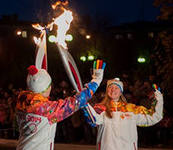 Ребус  «Единицы длины и площади».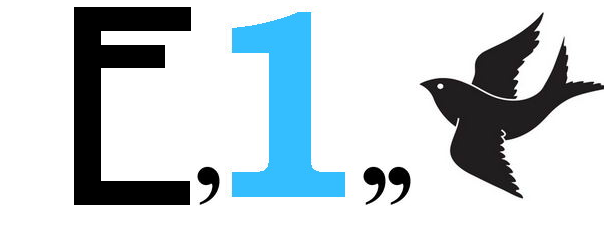 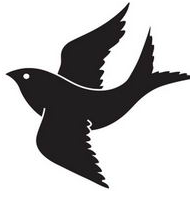 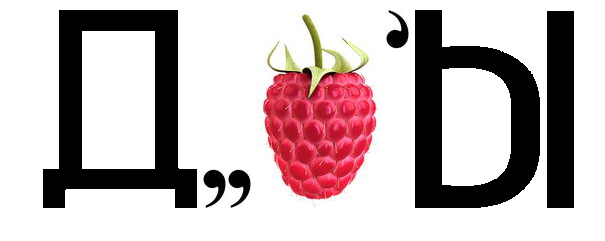 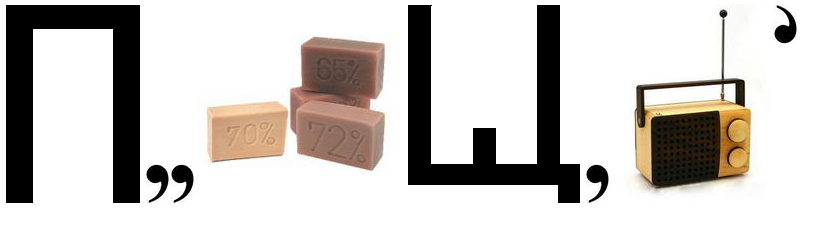 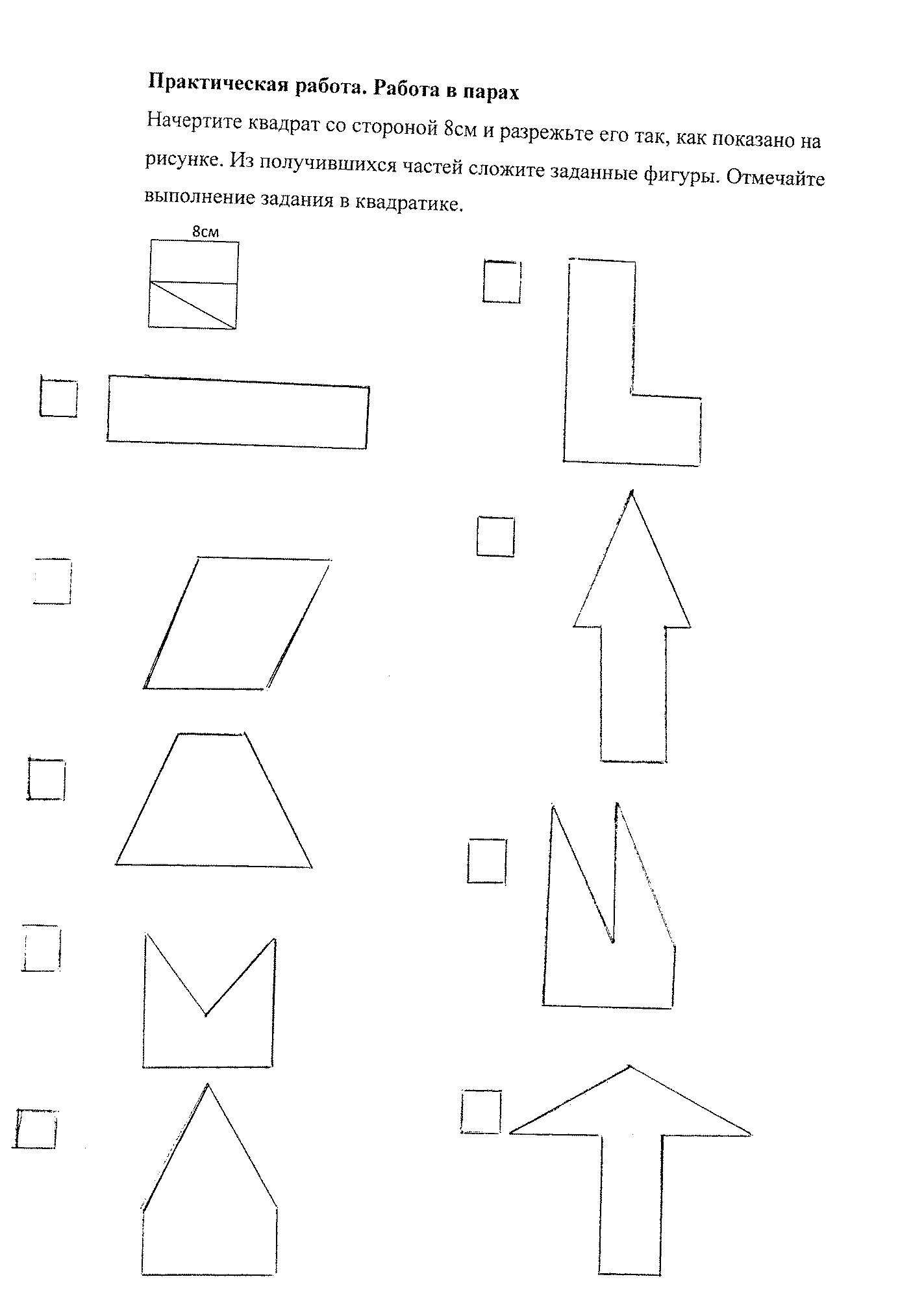 